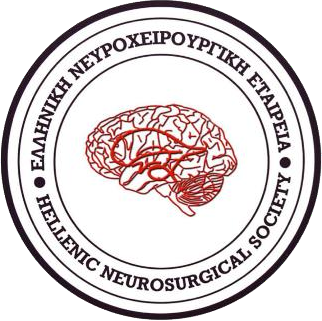 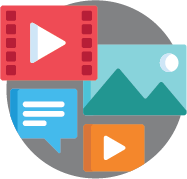 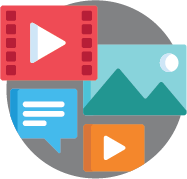 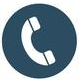 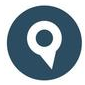 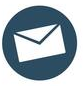 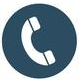 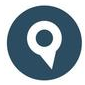 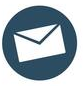 Συντονιστής: Θ. Παλαιολόγος19:00-19:15	Παθοφυσιολογία της ενδοκρανιακής υπέρτασης - Παρεμβατικές και μη μέθοδοι παρακολούθησης	Χ. Γάτος19:15-19:30	Ο ρόλος του νευροεντατικολόγου στη βαριά κάκωση του νευρικού συστήματος	Β. Διονυσοπούλου19:30-19:45	Αποσυμπιεστική κρανιεκτομία. Ενδείξεις και χειρουργική τεχνική	Δ. Παχατουρίδης19:45-20:00	Καταστολή & βαρβιτουρικό κώμα vs. αποσυμπιεστική κρανιεκτομία. Τρέχοντα δεδομένα	Π. Παπανικολάου20:00-21:00	Παρουσίαση & συζήτηση περιστατικών	Α. ΛεβέντηςΟμιλητέςΧαράλαμπος Γάτος Επιμελητής Α’, Νευροχειρουργική Κλινική, Πανεπιστημιακό Γενικό Νοσοκομείο ΛάρισαςΒασιλική Διονυσοπούλου Διευθύντρια ΕΣΥ, Μονάδα Εντατικής Θεραπείας, Γενικό Νοσοκομείο Νίκαιας «Αγ. Παντελεήμων»  Άγγελος Λεβέντης Επικουρικός Επιμελητής, Νευροχειρουργική Κλινική, Περιφερειακό Γενικό Νοσοκομείο Νίκαιας «Αγ. Παντελεήμων»Θεόφιλος Παλαιολόγος Διευθυντής ΕΣΥ, Νευροχειρουργική Κλινική, Περιφερειακό Γενικό Νοσοκομείο Νίκαιας «Αγ. Παντελεήμων»Παναγιώτης Παπανικολάου Διευθυντής ΕΣΥ, Νευροχειρουργική Κλινική, Περιφερειακό Γενικό Ν. Νίκαιας «Αγ. Παντελεήμων»Δημήτριος Παχατουρίδης Διευθυντής ΕΣΥ, Νευροχειρουργική Κλινική, Πεπιστημιακό Γενικό Ν. ΙωαννίνωνΣυντονιστής:   Γ. Αλεξίου 19:00-19:15	Γενικές αρχές - Διερεύνηση και διατύπωση του επιστημονικού ερωτήματος.	Σ. Κωμαΐτης19:15-19:30	 Σχεδιασμός μελέτης βασικής έρευνας	Α. Χατζησωτηρίου  19:30-19:45	Σχεδιασμός μελέτης κλινικής έρευνας	Γ. Αλεξίου19:45-20:00	Συζήτηση    ΟμιλητέςΓεώργιος Αλεξίου Επίκουρος Καθηγητής Νευροχειρουργικής, Νευροχειρουργική Κλινική, Πανεπιστημιακό Γενικό Νοσοκομείο ΙωαννίνωνΣπυρίδων Κωμαΐτης Πανεπιστημιακός Υπότροφος, Α’ Νευροχειρουργική Κλινική ΕΚΠΑ, Γενικό Νοσοκομείο Αθηνών «Ο Ευαγγελισμός»Αθανάσιος Χατζησωτηρίου Νευροχειρουργός, Επίκουρος Καθηγητής ΑΠΘΣυντονιστής:  Κ. Φουντάς 19:00-19:20	Προεγχειρητική διαγνωστική προσέγγιση ασθενούς με γλοίωμα εγκεφάλου	Ε. Καψαλάκη19:20-19:40	Διεγχειρητική απεικόνιση στη χειρουργική των γλοιωμάτων	Ε. Τσατσαλή19:40-20:00	Μετεγχειρητική παρακολούθηση και εκτίμηση απόκρισης στη θεραπεία	Α. Ζήκου20:00-21:00	Παρουσίαση & σχολιασμός περιστατικών	Ν. Φόρογλου, Κ. ΦουντάςΟμιλητέςΑναστασία Ζήκου Επίκουρη Καθηγήτρια Ακτινολογίας, Τμήμα Κλινικής Ακτινολογίας και Απεικόνισης, Πανεπιστημιακό Γενικό Νοσοκομείο ΙωαννίνωνΕυτυχία Καψαλάκη Καθηγήτρια Ακτινοδιαγνωστικής, Τμήμα Ακτινολογίας, Γενικό Πανεπιστημιακό Νοσοκομείο ΛάρισαςΕλένη Τσατσαλή Ακτινολόγος-εξειδίκευση Νευροακτινολογίας , Διδάκτωρ Ιατρικής ΑΠΘ, Βιοιατρική ΘεσσαλονίκηςΝικόλαος Φόρογλου Καθηγητής Νευροχειρουργικής ΑΠΘ, Α’ Νευροχειρουργική Κλινική, Γενικό Πανεπιστημιακό Νοσοκομείο Θεσσαλονίκης ΑΧΕΠΑΚωνσταντίνος Φουντάς Καθηγητής Νευροχειρουργικής, Διευθυντής Νευροχειρουργικής Κλινικής, Πανεπιστημιακό Γενικό Νοσοκομείο ΛάρισαςΣυντονίστρια: Α. Τάσιου 19:00-19:15	Η νέα ταξινόμηση κατά WHO για τους όγκους του κεντρικού νευρικού συστήματος από τη νευροχειρουργική σκοπιά	Γ. Παπαευαγγέλου19:15-19:30	Κρανιοπλαστική μετά από τραύμα. Νεότερα δεδομένα μετά το διεθνές consensus	Χ. Τζερεφός19:30-20:00	Ενημέρωση για εξετάσεις EANS & ΕΝΧΕ Π. Τσιτσόπουλος, Α. ΤάσιουΟμιλητέςΓεώργιος Παπαευαγγέλου. Πανεπιστημιακός Υπότροφος, Β’ Νευροχειρουργική Κλινική ΑΠΘ, Γενικό Νοσοκομείο Θεσσαλονίκης «Ιπποκράτειο»Αναστασία Τάσιου. Επιμελήτρια Α’, Νευροχειρουργική Κλινική, Πανεπιστημιακό Γενικό Νοσοκομείο ΛάρισαςΧρήστος Τζερεφός. Νευροχειρουργός, Νευροχειρουργική Κλινική, Πανεπιστημιακό Γενικό Νοσοκομείο ΛάρισαςΠαρμενίων Τσιτσόπουλος. Αναπληρωτής Καθηγητής Νευροχειρουργικής ΑΠΘ, Β’ Νευροχειρουργική Κλινική, Γενικό Νοσοκομείο Θεσσαλονίκης «Ιπποκράτειο»